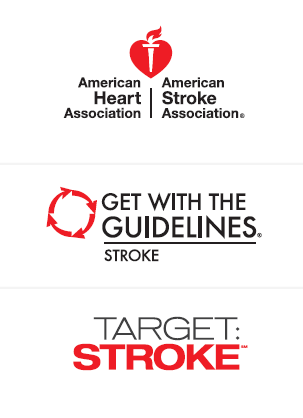 Goal 50%  DTN in 60 minutes or less                           Eligible Get With The Guidelines-Stroke/Target: Stroke                            Acute ischemic stroke patients January 2012 to December 2012                          State, numerator/denominator, number of hospitals participating per                          state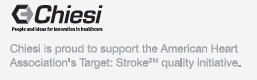 0-24%StateNumerator/DenominatorNumber of Hospitals Participating Per State0-24%Alaska*0-24%Idaho*0-24%Montana*0-24%New Mexico*0-24%Nebraska12/57120-24%Puerto Rico*0-24%South Dakota*0-24%Vermont*0-24%Wyoming*0-24%*fewer than 6 hospitals, too few to report*fewer than 6 hospitals, too few to report*fewer than 6 hospitals, too few to report25-49%StateNumerator/DenominatorNumber of Hospitals Participating Per State25-49%Alabama45/1332825-49%Arizona255/4522525-49%Arkansas21/643625-49%California766/175513125-49%Connecticut102/2352125-49%Delaware21/66625-49%Florida467/129412725-49%Georgia270/6275525-49%Hawaii41/1001125-49%Illinois170/5077125-49%Indiana61/2323025-49%Iowa36/931425-49%Kentucky61/1372225-49%Maine22/48725-49%Maryland130/4083725-49%Massachusetts214/5167125-49%Michigan142/4714825-49%Mississippi45/1121125-49%Nevada48/1371225-49%New Hampshire10/37825-49%New Jersey234/5174525-49%New York667/142811225-49%North Carolina264/5362725-49%North Dakota6/23925-49%Ohio149/3894525-49%Oregon78/2102625-49%Pennsylvania246/8627725-49%Rhode Island57/135925-49%South Carolina90/2582325-49%Tennessee41/1261225-49%Texas490/11479625-49%Virginia87/2413725-49%Washington 137/3534525-49%Wisconsin63/2334550-74%StateNumerator/DenominatorNumber of Hospitals Participating Per State50-74%Colorado150/2432950-74%Kansas83/1641250-74%Louisiana131/2562050-74%Minnesota131/2442150-74%Missouri259/4772750-74%Oklahoma70/128850-74%Utah106/1711750-74%West Virginia47/86775-100%StateNumerator/DenominatorNumber of Hospitals Participating Per State75-100%-None--None--None-